                                Size guidance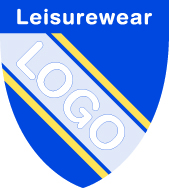 *Please note fleece and coat are not exchangeable if wrong size ordered: Try on samples available on request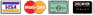 Size3/45/67/89/11Cardi & Coat 9/1012/13Cardi & Coat 11/12 14/15Cardi & Coat 13This size not exchangeableChest(Inches)2426/28303234   36ITEMCOLOURCOLOURSIZEQUANTITYPRICE EACHTOTAL PRICESweat Shirt Bottle GreenBottle Green7.50Sweat CardiBottle GreenBottle Green11.00Polo ShirtWhiteWhite6.50Polo ShirtBottle GreenBottle Green6.50Full Zip Fleece.Not exchangeableBottle GreenBottle Green12.00Reversible Coat: fleece lined and waterproof*Bottle GreenNot exchangeableBottle GreenNot exchangeable19.95Book BagBottle GreenBottle GreenN/A4.50Despatch BagBottle GreenBottle GreenN/A£7.50Infant Back packBottle GreenBottle GreenN/A£8.00Junior Back PackBottle GreenBottle GreenN/A£9.50P.E. BagBottle GreenBottle GreenN/A£3.50P.E. ShortsBottle GreenBottle Green4.00T - ShirtWhiteWhite4.50Knitted HatBottle GreenBottle GreenN/A4.50Iron on name tapesWhite/BlackWhite/Black1007.00Sew on name tapesWhite/BlackWhite/Black726.50                                                                                                                        ORDER TOTAL  £Minimum chq/card transaction is £10.00                                                                                                                        ORDER TOTAL  £Minimum chq/card transaction is £10.00                                                                                                                        ORDER TOTAL  £Minimum chq/card transaction is £10.00NameName tapes :print clearlyNameName tapes :print clearlySchoolSchoolTeacher/ClassTeacher/Class